This form is for optional tracking of decolonization side effects and is for INTERNAL USE ONLY.For clinical decisions related to possible decolonization side effects, please contact the treating physician.		Section I:  General Information	     Date of First Symptom Onset:  ____/_____/________   Date Symptom Resolved:  ____/_____/________Please fill out one form per decolonization side effect.Patient Gender:    M     FPlease choose the option that best describes side effect:Section II:  Iodophor (Povidone-Iodine) Related Side EffectsPlease provide a brief description of the nasal iodophor related side effect.(Leave this section blank if event was not due to nasal iodophor)_______________________________________________________________________________________________________________________________________________________________________________________________________________Section III:  Skin Related Side EffectsPlease indicate the CHG product that was used:  Liquid CHG (4%)			  CHG 2% ClothsCorrective Action Taken (Check all that apply):   Product Discontinued 	  Topical cream/lotion applied	               None  Oral/IV Benadryl given	  Oral/IV steroids given		               Other (specify below)_____________________________________________________________________________Please shade the parts of the body, to scale.ONLY INDICATE RASHES BELIEVED TO BE RELATED TO A DECOLONIZATION PRODUCT:                   	                FRONT                                 BACK                                          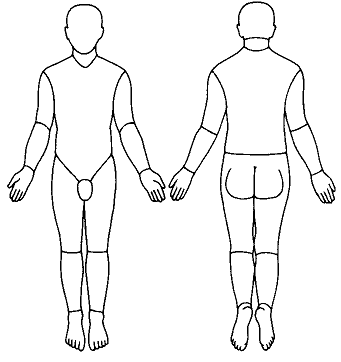 Erythema (Redness) 		Scaling 				Blistering  None 				  None 				  None  Mild (spotty or diffuse) 	  Mild, “dry skin” scale 		  Papules only  Moderate, uniform redness 	  Moderate scaling 			  Localized blisters  Intense redness 		  Desquamation/sloughing 		  Extensive blisters or bullaeIs the face involved?    Yes      NoIn your opinion, how certain are you that this side effect is related to a decolonization product? Definitely related Possibly related Unlikely to be relatedIs it possible that another medication/product could have produced this reaction?   Yes          NoHave any other drug(s) been discontinued? Yes          NoIf yes, please specify: ____________________________________________________________________Please provide contact information below:Name of individual Clinical Staff completing this form: _____________________________________________